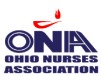 The Ohio Nurs es Ass ociation (ONA) is se eking a Chief Marketing Officer (CMO) to join us on an incredible journey and shape s trategies that will drive our plans to scale and evolve.The ideal candidate is an innovative and res ourceful marketing leader with a s trong operationalbent, who is pass ionate about creating profound, measurable improvements for the overall nursing community in Ohio.A Driver and Develop e rConnecting the dots will be a big part of this role. The CMO se rves as part of the ONA se niorleadership team, as directed by the CEO, in s ervice excellence for ONA’s personnel and members. The CMO will:Arrive with core m arketing kno wledg e and experience, ready to direct, manage and evaluate our current Marketing and Communications effortsEvolve the way we do thing s , including process and operations, to better reach our core audiences and drive increase d membership recruitment and retentionLead on da y one , and quickly develop a deep understanding of both our accreditation and Continuing Education programs and our Health Policy and Nursing practiceA Le ade r and Le arne rYou know a lot about great leadership; you’ll learn a lot about great nursing. The CMO will have three direct reports:Director, Marketing & Com m un ication s : overse es day-to-day implementation of s trategies to leverage traditional media as well as web, social media, marketingautomation, and analytics to drive recruitment, retention and revenueDirector, Con tinu ing Edu cation : overse es organization's educational and accreditation programs, both important components of ONA’s overall engagement s trategyDirector, Health Policy and Nurs ing : overse es s trategy and development of ONA’s policy, philosophy and programsAll functions of the job are performed in support of ONA Bylaws, E&GW Guidelines and ONA/ONEA contract and in accordance with the ONEA contract.Marketing Prog ram sDirect all marketing and communications, including all print and electroniccommunications and marketing to registered nurse s , including newsletters, emails, surveys, brochures, website, social media, etc.Design and implement a plan to engage, attract and retain members, se ll ONA products/ se rvices and improve customer experienceProvide the CEO and your fellow se nior leaders with new business opportunities, partnerships, sponsors hips and tools to engage Ohio nurse sManage member and customer data, data analytics and measurement to guide overall marketing, including s trategic se gmentation and marketing campaigns for each groupMarketing Op eration sEvaluate and evolve current processe s to s treamline workflowReview contracts and provide well-articulated ins ource / outs ource recommendationsOwn the Marketing P&L, working with accounting to develop and manage budget forrecruitment, retention, communications, data management, accreditation and educationCon tinu ing Edu cation & AccreditationEvaluate the organization's educational programming and its integration into the overall engagement s trategySeek new grant funding and any other non-dues rela ted revenueHealth Policy & Nurs ingSupport the Director, Health Policy and Nursing in their development, evaluation, and revision of Health Policy and Nursing Practice philos ophy and programsGuides Director in collaborating with other ONA departments on common program projectsInform Ass ociation le adership, s taff, and members of health policy initiatives and legislative processComm un ication s & Pub lic Relation sDeliver speeches and act as a content expert in providing prese ntations on various topics,  occasionallyHold regular program meetings to connect the dots across the organizationEnsure powerful, accurate and consistent communication and delivery on behalf of the organization by elected leadership and membersServe as ONA represe ntative and build partnerships with other organizationsOrga nization a l Le ade rs hipAttend weekly meetings of ONA leadership/managementParticipate on the Labor Management Team and represe nt ONA in contract negotiations with ONEAInterpret contract language to determine if management or employee action is in lineCollaborate with CEO on decisions for the Ass ociationSupport the work of the ONA and ONF Board of DirectorsTeam Leade rs hipSet goals and objectives and conduct annual evaluations for direct reportsProvide coaching, training and development to help direct reports achieve individual and team goalsCreate a positive organizational cultureDevelop long- and s hort-range goals, policies, procedures, orientation and sa fety guidelines for the teams and programs you le adCollaborate with CEO and Human Res ources on s ta ffing, interviewing, hiring, and compensa tion decisionsSolve problems proactively, coordinated with Human ResourcesCommunicate effectively, modeling short, precise , impactful messa ges for your te amsRead and process s ignificant amounts of information in order to be conversa nt in the nursing profess ionOthe r Duties & Expe ctation s *Help coordinate and prepare for ONA events / activities, including the biennial conventionSubmit time electronically, on a weekly basisSubmit credit card s ta tements within es tablished deadlinesSome travel expected; throughout Ohio frequently, national or overnight trips occasionally*The above scope, res pons ibilities a nd esse ntia l functions are pretty thorough–but other duties may be ass igned,including work in other areas to cover abse nces , provide re lie f in pea k work periods or otherwise ba la nce the workload.The CMO will be expe cted to:Use a telephone and e-mail system for communicationCommunicate frequently and accurately with coworkers and Ass ociation contacts who have inquiriesMove around the office to access file cabinets, office machinery, etc.Drive a carOperate a computer and other office machinery, i.e ., a calculator, copy machine, and computer printer.Travel out of the office and drive to locations both near and farTransport a variety of boxes , bags and materialsExert up to 20 pounds of force occasionally and / or up to 10 pounds of forcefrequently, and or a negligible amount of force cons tantly to move objects. If the us e of arm and/or leg controls requires exertion of forces greater than that for se dentary work and the worker s its most of the time, the job is rated for light work.The CMO will be requ ired to learn :Ass ociation management laws and regulationsOverall miss ion  of  American  Nurse s  Ass ociation,  Ohio  Nurse s  Ass ociation  and  American Federation of Teachers (AFT)ONA’s Bylaws and Economic & General Welfare GuidelinesThe CMO will be requ ired to ha ve the following profes s ion al s kills :Rese arch iss ues, including relevant laws and regulations related to ass ociation managementPrioritize and manage multiple projects s imultaneouslyEffective prese ntation, communication, public speaking and meeting facilitation skillsAss ociation Management Software or CRM programs / functionsMarketing automation and community management toolsEmail, Web, Social Media, and data analyticsMicrosoft Office – Outlook, Power Point, Excel, and WordReviewing, editing and writing documents and communicationsPersuasion and negotiationsThe CMO will be requ ired to ha ve the following interpe rs on a l s kills :Relate to–and establish rapport with–all types of peopleReprese nt the Ass ociation in a positive and profess ional wayDeal effectively with ambiguity and change, and help others deal with bothHandle s tress ful s ituationsOrganize schedules and work prioritiesOthe r Requ irem ents :Current Ohio driver’s licenseMaintain eligibility for auto insurability through ONA’s carrierProfes s ion al Expe rien ce:7-10 years of managerial experienceMinimum of 5 years of se nior level business s trategy/management experience5-10 years rela ted experience and/or training in s trategic planning, work flowmanagement, marketing, communications, s ales, business development, customer se rvice and / or data analyticsHealth care related experience a pluso	Experience in marketing principles and concepts such as promotion, packaging, design, database management, and market rese archo	Proven ability to meet goals and objectivesExperience in ass ociation or complex organization leadership requiring management skills and fis cal knowledge and responsibilityEdu cation :Bachelor’s degree or higher level of educationSupervisor carries out s upervisory responsibilities in accordance with the organization's policies and applicable lawsResponsibilities include interviewing, hiring, and training employees; planning,ass igning, and directing work; appraising performance; rewarding and disciplining employees; address ing complaints and resolving problemsThe work environment involves everyday risks or dis comforts which require normal sa fety precautions typical of such office environmentsObse rvance of all sa fety rules and guidelines is imperative and expected at all timesThe employee may be expose d to chemical compounds found in an office environmentEmployee may also be expose d to hazardous house hold wasteTo apply, email cover letter, resume and sa lary requirements to: J ob s@ ohnurse s .org.Include “CMO” in the subject line. Individuals will be considered applicants if they are contacted for an interview. R easonable accommodations will be provided to applicants with a disa bility during the  recruiting process .Title:Chief Marketing Officer (CMO)Repo rts to:Chief Executive OfficerDepa rtm en t:AdministrativeEm ployee s ta tus :AdministrativePa y:SalaryLa s t Revis ed :11/17/2017Collec tive Ba rga ining Sta tus :Collec tive Ba rga ining Sta tus :Collec tive Ba rga ining Sta tus :Non-Union